MY EPILEPSY CARE PLANPage 1MY EPILEPSY CARE PLANPage 1MY EPILEPSY CARE PLANPage 1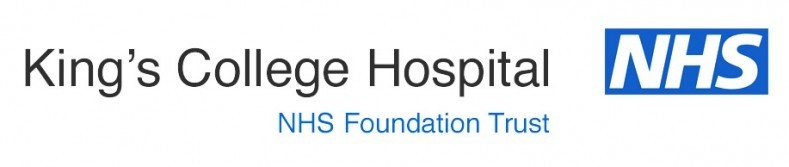 PRUH EPILEPSY SERVICEABOUT MYSELFABOUT MYSELFABOUT MYSELFABOUT MYSELF1.1MY NAME:  1.2MY DATE OF BIRTH:1.3MY SCHOOL:1.4MY ADDRESS:1.5MY EMERGENCY CONTACT(S): ABOUT MY HEALTHCARE PROFESSIONALSABOUT MY HEALTHCARE PROFESSIONALSABOUT MY HEALTHCARE PROFESSIONALSABOUT MY HEALTHCARE PROFESSIONALS2.1MY Epilepsy NursE:Ms Teresa McIntyre, Roald Dahl Paediatric Epilepsy Nurse SpecialistPrincess Royal University Hospital, Orpington BR6 8NDTel: 01689 864357 / Email: teresa.mcintyre1@nhs.netMs Teresa McIntyre, Roald Dahl Paediatric Epilepsy Nurse SpecialistPrincess Royal University Hospital, Orpington BR6 8NDTel: 01689 864357 / Email: teresa.mcintyre1@nhs.net2.2MY EPILEPSY DOCTOR:Dr Dennis Grigoratos, Consultant Paediatrician Princess Royal University Hospital, Orpington BR6 8NDDr Dennis Grigoratos, Consultant Paediatrician Princess Royal University Hospital, Orpington BR6 8ND2.3MY GP: ABOUT MY EPILEPSYABOUT MY EPILEPSYABOUT MY EPILEPSYABOUT MY EPILEPSY3.1MY TYPE OF EPILEPSY:3.2MY SEIZURES USUALLY LOOK LIKE / PRESENT AS:3.3MY REGULAR MEDICATIONS:(if applicable)3.4MY EMERGENCY MEDICATIONS: (if applicable)MY EPILEPSY CARE PLANPage 2MY EPILEPSY CARE PLANPage 2MY EPILEPSY CARE PLANPage 2MY EPILEPSY CARE PLANPage 2PRUH EPILEPSY SERVICEPRUH EPILEPSY SERVICEPRUH EPILEPSY SERVICEWHAT TO DO IF I HAVE A SEIZUREWHAT TO DO IF I HAVE A SEIZUREWHAT TO DO IF I HAVE A SEIZUREWHAT TO DO IF I HAVE A SEIZUREWHAT TO DO IF I HAVE A SEIZUREWHAT TO DO IF I HAVE A SEIZUREWHAT TO DO IF I HAVE A SEIZURE4.1WHAT TO DOIF I HAVE A SEIZURE:WHAT TO DOIF I HAVE A SEIZURE:Ensure that I am in a safe environment (e.g. not exposed to traffic).Place me on my side and support my head to prevent injury.Note the time the seizure began.Monitor my breathing at all times.Do not put anything in my mouth!If safe to do so record a video of the event.Ensure that I am in a safe environment (e.g. not exposed to traffic).Place me on my side and support my head to prevent injury.Note the time the seizure began.Monitor my breathing at all times.Do not put anything in my mouth!If safe to do so record a video of the event.Ensure that I am in a safe environment (e.g. not exposed to traffic).Place me on my side and support my head to prevent injury.Note the time the seizure began.Monitor my breathing at all times.Do not put anything in my mouth!If safe to do so record a video of the event.Ensure that I am in a safe environment (e.g. not exposed to traffic).Place me on my side and support my head to prevent injury.Note the time the seizure began.Monitor my breathing at all times.Do not put anything in my mouth!If safe to do so record a video of the event.4.2WHEN TO CALL AN AMBULANCE / 999:WHEN TO CALL AN AMBULANCE / 999:If you are concerned that I am not breathing properly.If you had to give emergency medications and my seizure has not stopped.If you are concerned that I am not breathing properly.If you had to give emergency medications and my seizure has not stopped.If you are concerned that I am not breathing properly.If you had to give emergency medications and my seizure has not stopped.If you are concerned that I am not breathing properly.If you had to give emergency medications and my seizure has not stopped.4.3WHAT TO DO IF MY SEIZURE HAS NOT STOPPED BY 5 MINUTES:WHAT TO DO IF MY SEIZURE HAS NOT STOPPED BY 5 MINUTES:If I have emergency medications prescribed please give them to me as instructed (see section 3.4).If no emergency medications are available please call an ambulance.If I have emergency medications prescribed please give them to me as instructed (see section 3.4).If no emergency medications are available please call an ambulance.If I have emergency medications prescribed please give them to me as instructed (see section 3.4).If no emergency medications are available please call an ambulance.If I have emergency medications prescribed please give them to me as instructed (see section 3.4).If no emergency medications are available please call an ambulance.4.4WHAT TO DO ONCE MY SEIZURE HAS STOPPED:WHAT TO DO ONCE MY SEIZURE HAS STOPPED:Place me in the recovery position (on my side).Stay with me and offer lots of reassurance.Record the time and duration of the seizure (how long it lasted for).If you are concerned I have not recovered fully call an ambulance.If you are happy that I am fully recovered inform my Epilepsy Nurse or keep a record of the seizure in my Seizure Diary depending on previous advice.Place me in the recovery position (on my side).Stay with me and offer lots of reassurance.Record the time and duration of the seizure (how long it lasted for).If you are concerned I have not recovered fully call an ambulance.If you are happy that I am fully recovered inform my Epilepsy Nurse or keep a record of the seizure in my Seizure Diary depending on previous advice.Place me in the recovery position (on my side).Stay with me and offer lots of reassurance.Record the time and duration of the seizure (how long it lasted for).If you are concerned I have not recovered fully call an ambulance.If you are happy that I am fully recovered inform my Epilepsy Nurse or keep a record of the seizure in my Seizure Diary depending on previous advice.Place me in the recovery position (on my side).Stay with me and offer lots of reassurance.Record the time and duration of the seizure (how long it lasted for).If you are concerned I have not recovered fully call an ambulance.If you are happy that I am fully recovered inform my Epilepsy Nurse or keep a record of the seizure in my Seizure Diary depending on previous advice.INFORMATION FOR HEALTH PROFESSIONALS / SCHOOL & SAFETY ADVICEINFORMATION FOR HEALTH PROFESSIONALS / SCHOOL & SAFETY ADVICEINFORMATION FOR HEALTH PROFESSIONALS / SCHOOL & SAFETY ADVICEINFORMATION FOR HEALTH PROFESSIONALS / SCHOOL & SAFETY ADVICEINFORMATION FOR HEALTH PROFESSIONALS / SCHOOL & SAFETY ADVICEINFORMATION FOR HEALTH PROFESSIONALS / SCHOOL & SAFETY ADVICEINFORMATION FOR HEALTH PROFESSIONALS / SCHOOL & SAFETY ADVICE5.1CAN MY PROLONGED SEIZURE BE TREATED AS PER APLS GUIDELINES?CAN MY PROLONGED SEIZURE BE TREATED AS PER APLS GUIDELINES?5.2COMMENTS REGARDING MY LATEST EEG / MRICOMMENTS REGARDING MY LATEST EEG / MRIAS PER LAST OUTPATIENT CLINIC LETTERAS PER LAST OUTPATIENT CLINIC LETTERAS PER LAST OUTPATIENT CLINIC LETTERAS PER LAST OUTPATIENT CLINIC LETTER5.3INFORMATION FOR THE SCHOOLINFORMATION FOR THE SCHOOLPlease follow the above advice if the child has a seizure (section 4.1) as well as the stated safety advice (section 5.4). It is of great importance despite the diagnosis of epilepsy to encourage maximum participation in daily school activities. Please do not hesitate to contact our service if support and/or training are needed to facilitate this.Please follow the above advice if the child has a seizure (section 4.1) as well as the stated safety advice (section 5.4). It is of great importance despite the diagnosis of epilepsy to encourage maximum participation in daily school activities. Please do not hesitate to contact our service if support and/or training are needed to facilitate this.Please follow the above advice if the child has a seizure (section 4.1) as well as the stated safety advice (section 5.4). It is of great importance despite the diagnosis of epilepsy to encourage maximum participation in daily school activities. Please do not hesitate to contact our service if support and/or training are needed to facilitate this.Please follow the above advice if the child has a seizure (section 4.1) as well as the stated safety advice (section 5.4). It is of great importance despite the diagnosis of epilepsy to encourage maximum participation in daily school activities. Please do not hesitate to contact our service if support and/or training are needed to facilitate this.5.4SAFETY ADVICESAFETY ADVICESeizures can increase risk of accidents or injuries. Close supervision or avoidance is required for activities involving water (swimming or bathing), heights/climbing, traffic and sources of heat/power (including handling of hot drinks). For further information please see: https://www.epilepsy.org.uk/info/daily-life/safety.Seizures can increase risk of accidents or injuries. Close supervision or avoidance is required for activities involving water (swimming or bathing), heights/climbing, traffic and sources of heat/power (including handling of hot drinks). For further information please see: https://www.epilepsy.org.uk/info/daily-life/safety.Seizures can increase risk of accidents or injuries. Close supervision or avoidance is required for activities involving water (swimming or bathing), heights/climbing, traffic and sources of heat/power (including handling of hot drinks). For further information please see: https://www.epilepsy.org.uk/info/daily-life/safety.Seizures can increase risk of accidents or injuries. Close supervision or avoidance is required for activities involving water (swimming or bathing), heights/climbing, traffic and sources of heat/power (including handling of hot drinks). For further information please see: https://www.epilepsy.org.uk/info/daily-life/safety.DATE CARE PLAN WRITTENDATE CARE PLAN WRITTENDATE CARE PLAN WRITTENDATE CARE PLAN WRITTENDATE CARE PLAN WRITTENDATE CARE PLAN WRITTENDATE CARE PLAN WRITTENDATE:DATE:BY WHOM:PLAN AGREED BY CARERSPLAN AGREED BY CARERSYESYESYESCarers are advised to contact the PRUH Epilepsy Service via the details above regarding any queries about this care plan.Carers are advised to contact the PRUH Epilepsy Service via the details above regarding any queries about this care plan.FURTHER INFORMATION FURTHER INFORMATION For further information on epilepsy visit: www.epilepsysociety.org.uk or https://www.epilepsy.org.ukFor further information on epilepsy visit: www.epilepsysociety.org.uk or https://www.epilepsy.org.ukFor further information on epilepsy visit: www.epilepsysociety.org.uk or https://www.epilepsy.org.ukFor further information on epilepsy visit: www.epilepsysociety.org.uk or https://www.epilepsy.org.ukFor further information on epilepsy visit: www.epilepsysociety.org.uk or https://www.epilepsy.org.uk